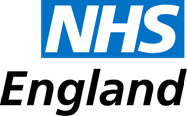 Medical Appraisal Feedback Questionnaire(from Quality Assurance of Medical Appraisers v5, appendix 5)Dear DoctorNow that your recent appraisal has been signed-off as complete, I would be very grateful if you will complete the following questionnaire. It will be used to provide information to the responsible officer about the quality of the appraisal and feedback to help your appraiser. All feedback will be collated so that it is anonymous before being fed back to the appraiser. Please note that if you have a serious concern about the conduct of your appraisal, do not use this form but please contact  directly, at: . If you answer ‘no’ to any of the ‘yes/no’ questions below, please use the relevant comments box to provide an explanation and constructive suggestions for improvement.Thank you for taking the time to complete this questionnaire.Please return it to The NHS Commissioning Board (NHS CB) was established on 1 October 2012 as an executive non-departmental public body. Since 1 April 2013, the NHS Commissioning Board has used the name NHS England for operational purposes.Medical appraisal feedback questionnaireMedical appraisal feedback questionnaireMedical appraisal feedback questionnaireMedical appraisal feedback questionnaireMedical appraisal feedback questionnaireMedical appraisal feedback questionnaireMedical appraisal feedback questionnaireName of designated bodyNHS EnglandNHS EnglandNHS EnglandNHS EnglandNHS EnglandNHS EnglandName of doctorName of medical appraiserDate of appraisal discussionDuration of appraisal discussionHours<11-22-33-4>4Was there sufficient protected time for the appraisal discussion?Yes    No Yes    No Yes    No Yes    No Yes    No Yes    No Was the venue private and professional?Yes    No Yes    No Yes    No Yes    No Yes    No Yes    No Comments Comments Comments Comments Comments Comments Comments The administration and management of the appraisal systemThe administration and management of the appraisal systemThe administration and management of the appraisal systemThe administration and management of the appraisal systemThe administration and management of the appraisal systemThe administration and management of the appraisal systemThe administration and management of the appraisal systemIs the appraisal process satisfactory?Is the appraisal process satisfactory?Is the appraisal process satisfactory?Is the appraisal process satisfactory?Yes    No Yes    No Yes    No Did you have access to all necessary forms and materials for your appraisal? Did you have access to all necessary forms and materials for your appraisal? Did you have access to all necessary forms and materials for your appraisal? Did you have access to all necessary forms and materials for your appraisal? Yes    No Yes    No Yes    No Were you able to collect the necessary supporting information from the organisation(s) where you work? Were you able to collect the necessary supporting information from the organisation(s) where you work? Were you able to collect the necessary supporting information from the organisation(s) where you work? Were you able to collect the necessary supporting information from the organisation(s) where you work? Yes    No Yes    No Yes    No Did the administrative support for the appraisal process meet your needs?Did the administrative support for the appraisal process meet your needs?Did the administrative support for the appraisal process meet your needs?Did the administrative support for the appraisal process meet your needs?Yes    No Yes    No Yes    No Any comments about the administration or management of your appraisal systemAny comments about the administration or management of your appraisal systemAny comments about the administration or management of your appraisal systemAny comments about the administration or management of your appraisal systemAny comments about the administration or management of your appraisal systemAny comments about the administration or management of your appraisal systemAny comments about the administration or management of your appraisal systemThe appraiser(Please give your appraiser feedback for their personal development)PoorBorderlineSatisfactorySatisfactoryGoodVery good          Please rate your appraiser’s skills in…123345Establishing rapport Demonstrating thorough preparation for your appraisalListening to you and giving you time to talk Giving constructive and helpful feedbackSupporting youChallenging youHelping you to review and reflect on your practiceHelping you to identify gaps and improve your portfolio of supporting information for revalidationHelping you to review your progress against your last personal development plan (PDP)Helping you to produce a new PDP that reflects your development needsManaging the appraisal process and paperworkWould you be happy to have the same appraiser again?Yes    No Yes    No Yes    No Yes    No Yes    No Yes    No Any other comments about your appraiser Any other comments about your appraiser Any other comments about your appraiser Any other comments about your appraiser Any other comments about your appraiser Any other comments about your appraiser Any other comments about your appraiser The appraisal overallWas the appraisal useful overall for…The appraisal overallWas the appraisal useful overall for…Your personal development?Yes    No Your professional development?Yes    No Your preparation for revalidation?Yes    No Promoting quality improvements in your work?Yes    No Improving patient care? (where applicable)Yes    No Any other comments about your appraisal overall Any other comments about your appraisal overall 